SVEUČILIŠTE JOSIPA JURJA STROSSMAYERA U OSIJEKUFAKULTET ELEKTROTEHNIKE, RAČUNARSTVA I INFORMACIJSKIH TEHNOLOGIJA OSIJEKU Osijeku, ___________(datum)      			Dekanu prof.dr.sc. Dragi ŽagaruPREDMET: Zamolba za odobrenje troškova lektoriranja znanstvenog radaPoštovani,Molim Vas da odobrite plaćanje troškova lektoriranja znanstvenog rada na engleskom jeziku:Autori, naslov radakoji planiramo poslati u časopis A kategorije (SCIE baza):Naziv časopisa, izdavačIz WoS ubaciti podatke o časopisu npr.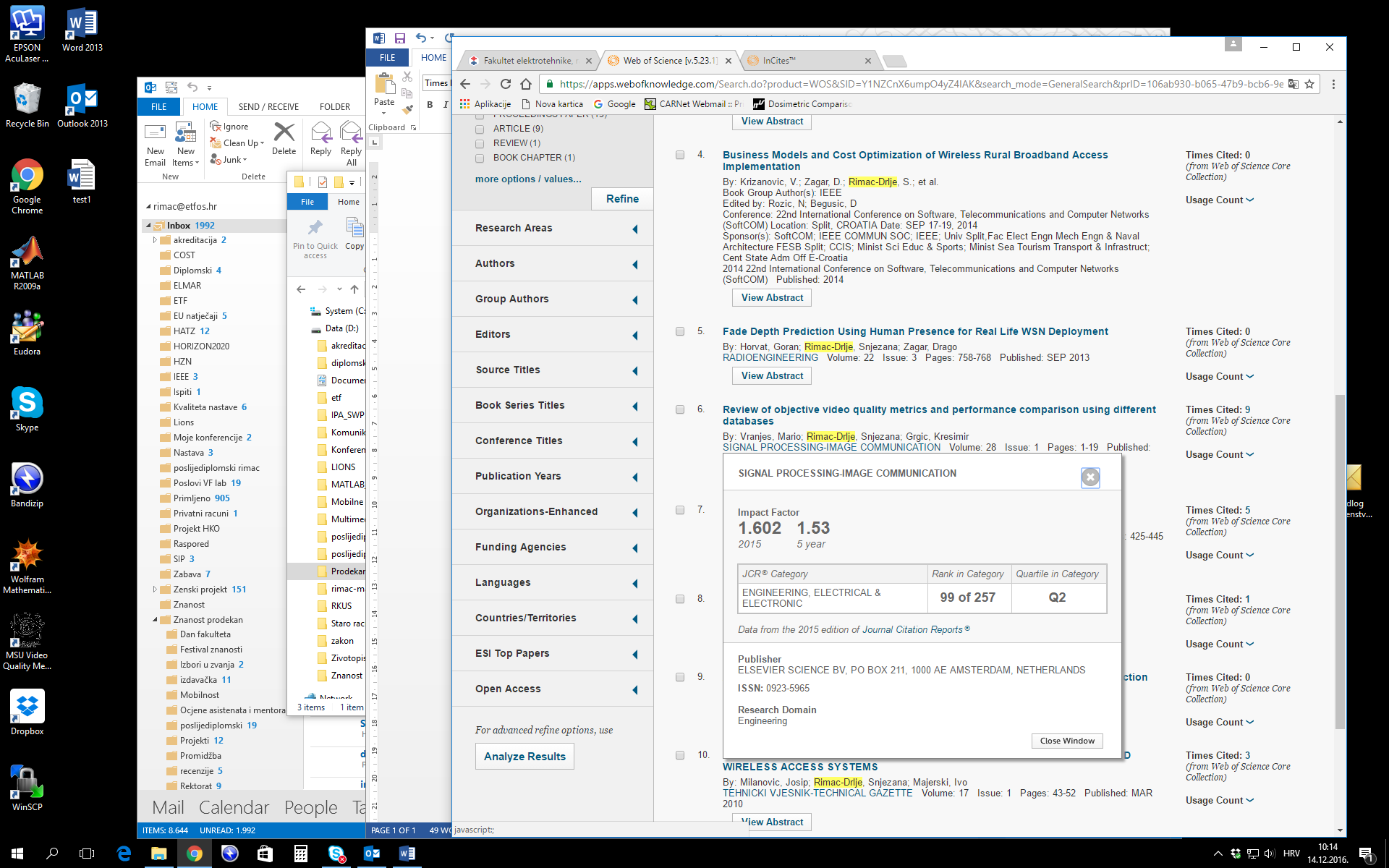 Broj kartica rada1: _____________1Jedna kartica predstavlja ukupna broj znakova u tekstu bez razmaka podijeljen s 1500  Ime i prezime_________________________(potpis)Odobrio: Prof.dr.sc. Drago Žagar_________________________